                          Městys Bílé Podolí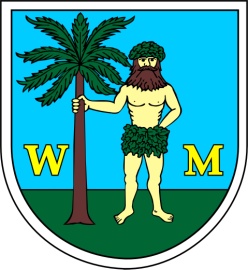                           Bílé Podolí 12,  PSČ  285 72                                   Tel/FAX  327 397 197       E-mail : bilepodoli@mybox.cz                                                IČO  00235997                                ___________________________________________________________________________Ceník za užívání kanalizace v obci Bílé Podolí od roku 2021.Zastupitelstvo obce Bílé Podolí vydalo dne 16. prosince 2020 usnesením č. 188/2020 tento ceník.Úplata za odvádění odpadních vod (dále jen stočné) je vybírána na základě ustanovení §8 odst. 11 zákona č.274/2001 Sb. o vodovodech a kanalizacích pro veřejnou potřebu 
a o změně některých zákonů/zákon o vodovodech a kanalizacích, ve znění pozdějších předpisů, dále podle ustanovení § 27 vyhlášky č.428/2001 Sb., kterou se provádí zákon č.274/2001 Sb. o vodovodech a kanalizacích pro veřejnou potřebu a o změně některých zákonů/zákon o vodovodech a kanalizacích.Čl. 1Základní ustanoveníObec Bílé Podolí je vlastníkem splaškové kanalizace a tímto ceníkem stanoví cenu za její využívání – dále jen „stočné“.Čl. 2PlátceStočné platí:a) fyzická osoba, která má v obci trvalý pobyt; za domácnost může být úplata provedena společným zástupcem, za rodinný nebo bytový dům vlastníkem nebo správcem; tyto osoby jsou povinny obci oznámit jména a data narození osob, za které úplatu odvádějíb) fyzická osoba, která má ve vlastnictví stavbu, ve které není hlášena k trvalému pobytu žádná fyzická osoba; má-li k této stavbě vlastnické právo více osob, jsou povinny platit společně a nerozdílně, a to ve výši odpovídající částce za nemovitost.Čl. 3Ohlašovací povinnosta) plátce je povinen ohlásit obci Bílé Podolí, každou změnu, která má vliv na výši stočného nejpozději do 15 dnů ode dne, kdy mu povinnost platit vzniklab) plátce dle čl. 2 odstavce b) tohoto ceníku je povinen ohlásit obci Bílé Podolí zejm. příjmení, jméno, bydliště, popřípadě další adresy pro doručování, evidenční nebo popisné číslo stavby, není-li tato stavba označena evidenčním nebo popisným číslem parcelní číslo pozemku, na kterém je tato stavba umístěnac) stejným způsobem a ve stejné lhůtě je plátce povinen ohlásit obci Bílé Podolí zánik své povinnosti v důsledku změny trvalého pobytu nebo v důsledku změny vlastnictví ke stavbě.Čl. 4Sazba stočného a) stočné pro trvale žijící obyvatele je stanoveno paušálem, který činí 1 500,- Kč osoba/rokb) stočné za nemovitost, ve které není hlášena k trvalému pobytu žádná fyzická osoba 1 800,- Kč nemovitost/rokc) stočné pro děti do 18 let je stanoveno paušálem, který činí 1 000,- Kč osoba/rok.Čl. 5OsvobozeníOd úhrady stočného jsou osvobozeny děti narozené v aktuálním roce. Čl. 6Splatnost stočnéhoa) stočné je splatné ve dvou stejných splátkách, vždy nejpozději do 31. 10. a 30. 4.b) v případě vzniku platební povinnosti po lhůtě splatnosti v odstavci a, je stočné splatné do 15 dnů od vzniku platební povinnosti.Čl. 7Navýšení platbyPro případ prodlení s platbou může obecní úřad sjednat úrok z prodlení ve výši 0,05% z dlužné částky za každý den prodlení.Čl. 8ÚčinnostTento ceník platí pro stočné za rok 2021 a následující. …………………………………………………………………………………